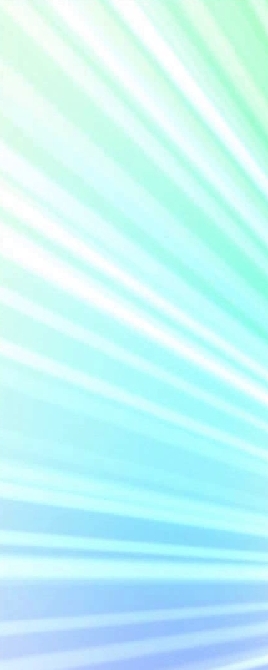 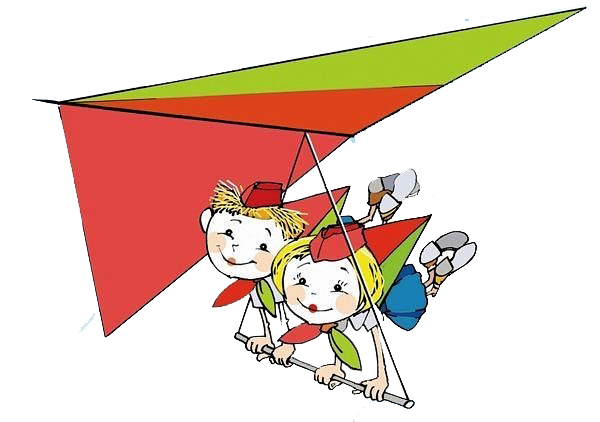 № п/пЗмест работыКласЧас правядзенняМесца правядзенняАдказныя1.Мазаіка “Я – акцябронак сваёй краіны”12311.00-12.00каб. № 11каб. № 15каб. № 13Іванейчык В.І.Бялаш С.М.Курыла І.А.2.Свята “Кожны акцябронак марыць стаць піянерам”411.00-12.00Музей аг.Заастравечча (пакой піянерскай славы)Бобка І.У., педагог-арганізатар3.Бліц-турнір “Са статута БРПА”5611.00-12.00каб. № 33каб. № 21Корань Р.Ю.Васілеўская І.М.4.Азбука піянерскага права7811.00-12.00каб. № 31каб. № 22Нупрэйчык Г.І.Дрозд І.К.5.Калейдаскоп думак “Праектуем сваё будучае”91011.00-12.00каб. № 32каб. № 34Навіцкая Т.І.Прышчэпа І.В.6.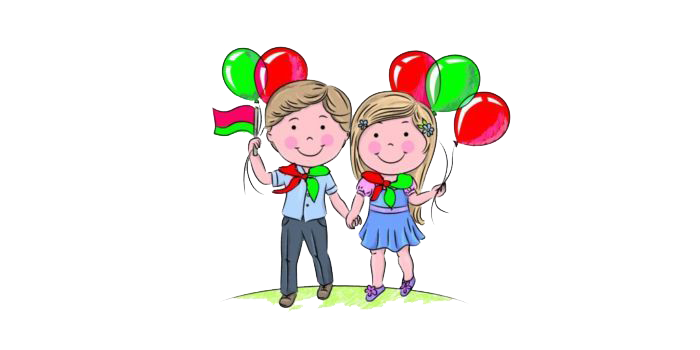 Рэйд “Падлетак”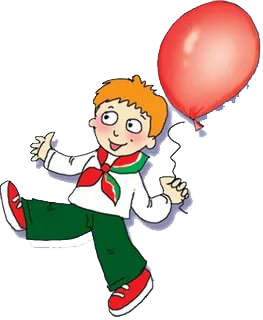 Бобка І.У., педагог-сацыяльны,Шчэрбань Б.А., педагог-псіхолаг,кл.кіраўнікі